16. Zakłócenia w systemie ciepłowniczym16. Zakłócenia w systemie ciepłowniczymW 2015 r. łączna długość sieci ciepłowniczych wynosiła około 47 km, z czego blisko połowa to sieć preizolowana. Stosowanie technologii rur preizolowanych znacznie ograniczyła straty ciepła w trakcie przesyłu. Długość sieci cieplnej zmniejszyła się w stosunku do roku 2014. Zmniejszenie długości sieci ciepłowniczej może wynikać z przeprowadzanych modernizacji. Systematycznie natomiast wzrasta liczba węzłów ciepłowniczych.Tabela nr 18. Łączna długość sieci ciepłowniczych na terenie miasta Mielca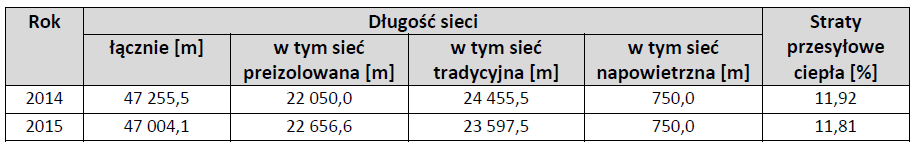 Tabela nr 19. Liczba węzłów ciepłowniczych na terenie miasta Mielca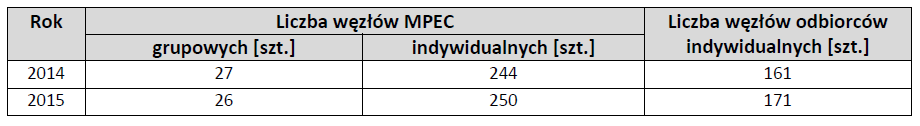 Lp.ZagrożeniePrzyczyny/TypyOcena ryzykaMapa ryzykaMapazagrożenia16Awarie sieci ciepłowniczej to nagłe zdarzenia spowodowane samoistnymi uszkodzeniami elementów sieci, działaniem osób trzecich, oddziaływaniem czynników pogodowych – powodujące lokalnie zakłócenia w dostawach ciepła.Zakłócenia w dostawie energii cieplnej mogą być spowodowane:- ogólnymi ograniczeniami dostaw nośników energii występującymi w mieście;- uszkodzenie elementów przesyłowych,- działaniami przestępczymi,- lokalnymi zaburzeniami pogodowymi:utrzymywanie się bardzo niskich temperatur,obfite opady śniegu, połączone ze śnieżycami i zawiejami, huragany itp. – powodujące zakłócenia nie tylko napowietrznych linii przesyłowych, ale także zakłócenia komunikacyjne (brak możliwości dostarczenia węgla).W powiecie, zorganizowany system zaopatrzenia w energię cieplną, obejmuje wyłącznie miasto Mielec, a w szczególności budownictwowielomieszkaniowe. W pozostałych gminach i miastach powiatu o charakterze budownictwa komunalnego i jednorodzinnego, przeważa system indywidualnego ogrzewania zabudowań.MAŁELUDNOŚĆ:- zagrożenie zdrowia ludzi i zwierząt, a w szczególnych sytuacjach życia,- organizowanie ewakuacji, w przypadku długotrwałego utrzymywania się awarii, zwłaszcza w ekstremalnie niskich temperaturach.GOSPODARKA/MIENIE/INFRASTRUKTURA:- zakłócenia w działaniach służb medycznych, spowodowane zwiększoną liczbą odmrożeń,- załamania się nawierzchni, w przypadku uszkodzeń sieci podziemne (w rejonie tras komunikacyjnych), co wymusi zmianę organizacji ruchu – organizowanie objazdów.Obszar Miasto Mielec